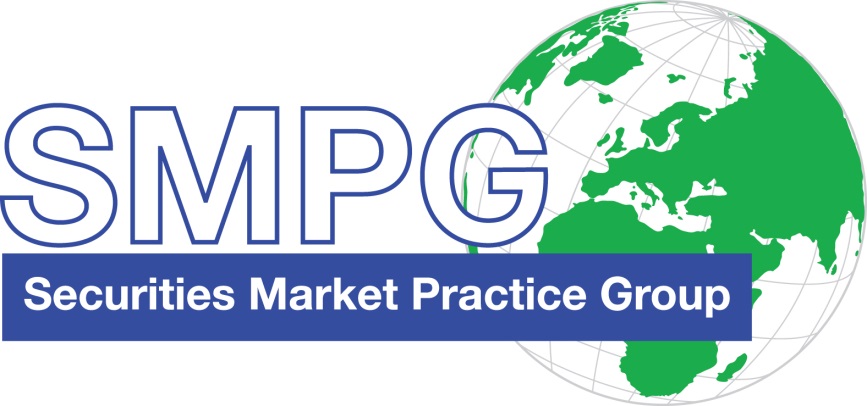 Shareholders Identification Disclosure messagesMarket PracticeThe Securities Market Practice Group is a group of experts that represents local markets or market infrastructures and who devote their time on a voluntary basis to define global and local market practices for the benefit of the securities industry. The time spent is sponsored by the market players. The market practice documentation and recommendations produced by this organisation are intended to solve common problems across the securities industry, from which financial institutions can derive clear benefits, to harmonise business processes and to facilitate the usage of message protocols ISO 15022 and ISO 20022. While the Securities Market Practice Group encourages the implementation of the market practices it develops it is up to the financial institutions within each market to implement the market practices according to their needs and agreements with their business counterparts to support their businesses as efficiently as possible. For more information on the MP release cycle please refer to the SMPG by-laws document section 4 on www.smpg.info.Status: 			.0Preparation Date:	 	Publication Date: 	Implementation Date: 	November 202Author: 			SMPG CA WGTable of ContentsI. Revision Record	3II. Introduction:	4III. Scope and definitions:	4IV. Actors and Roles:	5V. Activity Diagram:	6VI. Message Flows illustrations:	7VII. Shareholders Identification Disclosure Request	12A.	Scope.	12B.	Common mandatory business data requirements.	12C.	Optional business data requirements.	14VIII. Shareholders Identification Disclosure Request Cancellation Advice	15A.	Scope.	15B.	Common mandatory business data requirements.	15C.	Optional business data requirements.	16IX. Shareholders Identification Disclosure Response	17A.	Scope.	17B.	Common mandatory business data requirements.	17C.	Optional business data requirements.	19D. Pagination for the Shareholder Identification Disclosure Response Message	20X. Shareholders Identification Disclosure Response Cancellation Advice	22A.	Scope.	22B.	Common mandatory business data requirements.	22C.	Optional business data requirements.	23XI. Shareholders Identification Disclosure Response Status Advice	24A.	Scope.	24B.	Common mandatory business data requirements.	24C.	Optional business data requirements.	25Revision RecordIntroduction:Scope and definitions:The scope of this document is to describe the market practice for using the Shareholders Identification Disclosure messages.The market practices described in this document are meant to be used exclusively with the following ISO 20022 messages and the business application header (BAH) - head.001.001.0x:  All documentation related to shareholder identification messages is available in the UHB on-line page on swift.com in the Knowledge Centre: https://www2.swift.com/knowledgecentre/products/Standards%20MXThe 5 new shareholder identification are available on MyStandard at: https://www2.swift.com/mystandards/#/ISO20022?businessDomain=Securities in the “securities events” section. Both PDF or Excel or schemas (with an MS license) can be exported. The documentation and schemas are also available on the www.ISO20022.org web site: ISO 20022 Message Definitions | ISO20022 under the “ShareholderIdentificationDisclosure” title.Actors and Roles:The main roles involved in this process:Issuer company which has its registered office in a Member State and the shares of which are admitted to trading on a regulated market situated or operating within a Member State or a third party nominated by such a company for the tasks set out in this Regulation.Third party/issuer agentThe third party the issuer has delegated responsibility for receiving responses. This is an optional role; the issuer may elect to receive responses itself. CSDThe issuer CSD is the CSD in which the have been issued. The issuer CSD is the primary register for the issuance unless this function is performed by another party such as a registrar. Local custodianThe party that acts as CSD member, holding assets on behalf of clients in one or more securities accounts in the books and records of the issuer CSD. The local custodian may be the last intermediary, i.e. a client may be the end investor/shareholder.Global custodianThe party that acts as client of the CSD member, in turn holding assets on behalf of clients in one or more securities accounts in the books and records of the local custodian. The global custodian may be the last intermediary, i.e. a client may be the end investor/shareholder.There may be additional intermediaries. We will limit the market practice to the main roles and actors.Activity Diagram:Message Flows illustrations: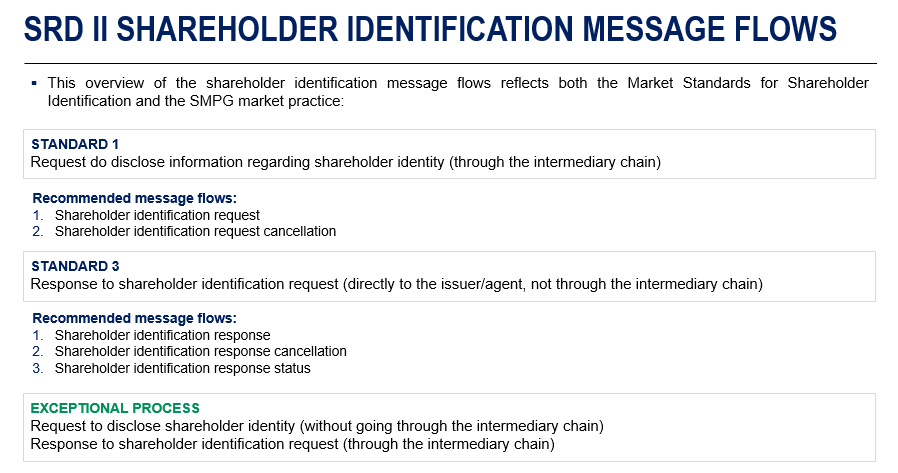 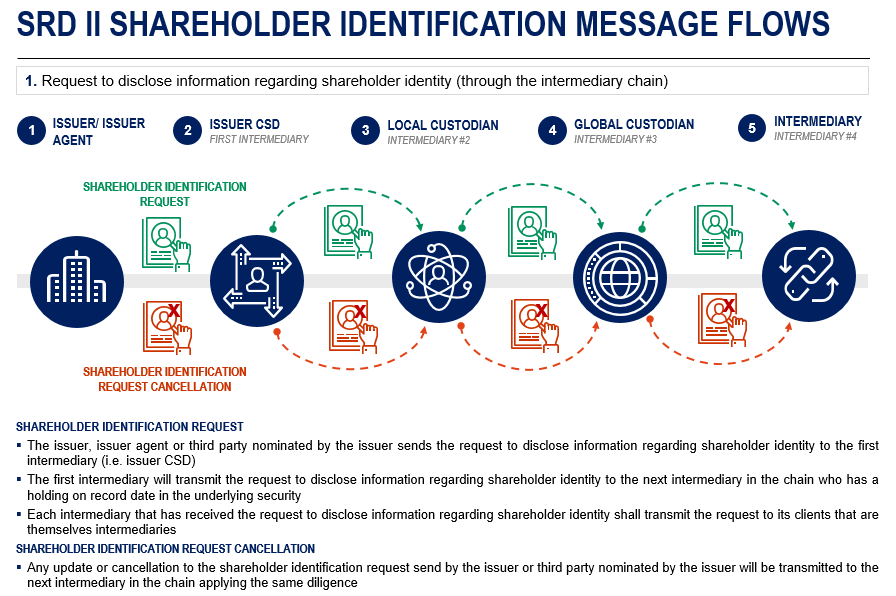 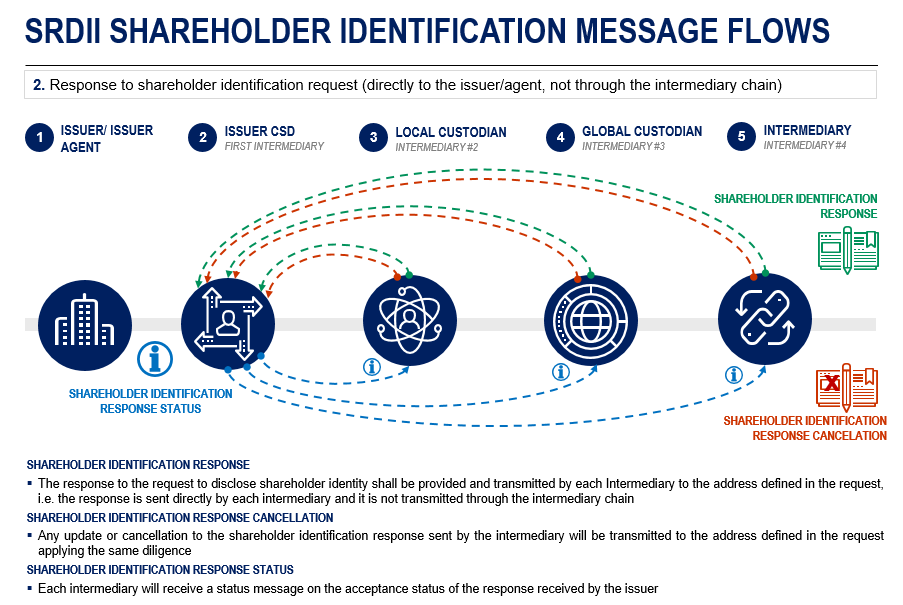 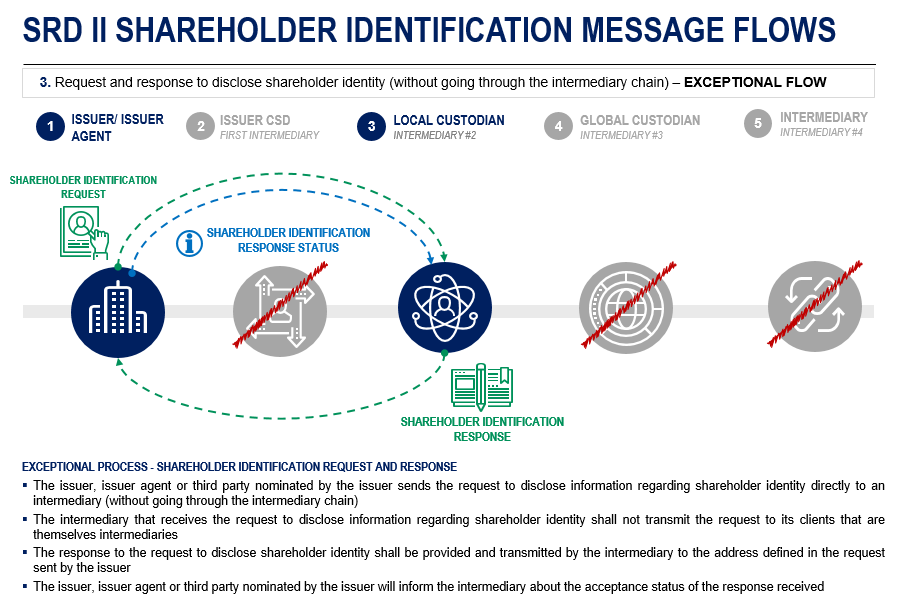 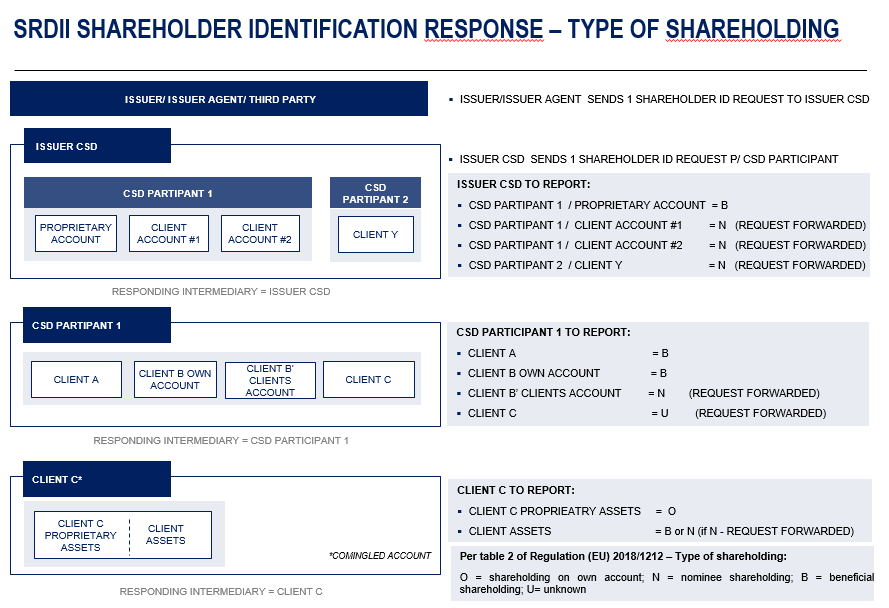 Shareholders Identification Disclosure RequestScope.For the above-described different communication needs, the following business data are required. Focus is on the processes described in the MP,Common mandatory business data requirements.The SMPG recommends that all the below optional and mandatory elements be present in all Shareholders Identification Disclosure Request messages. M / C / O identifies whether the business data is mandatory, conditional or optional in the ISO 20022 standards.Optional business data requirements.The below optional elements may be provided in a Shareholders Identification Disclosure Request message but are optional. If used, they must be used as described in the “Detailed usage” column. It is to be noted that most of the usage rules are standards rules, not market practice recommendations.Any other elements not mentioned above or below are considered NOT needed for this specific type of message. If used, they will be market-specific.Once received, it is recommended that each intermediary sends one request per downstream intermediary (N or U),  BIC/DN for the message type.Shareholders Identification Disclosure Request Cancellation AdviceScope.For the above-described different communication needs, the following business data are required. Focus is on the processes described in the MP.Common mandatory business data requirements.The SMPG recommends that all the below optional and mandatory elements be present in all Shareholders Identification Disclosure Request Cancellation Advice messages. M / C / O identifies whether the business data is mandatory, conditional or optional in the ISO 20022 standards.Optional business data requirements.The below optional elements may be provided in a Shareholders Identification Disclosure Request Cancellation Advice message but are optional. If used, they must be used as described in the “Detailed usage” column. It is to be noted that most of the usage rules are standards rules, not market practice recommendations.Any other elements not mentioned above or below are considered NOT needed for this specific type of message. If used, they will be market-specific.C*: The block is optional, but if the block is included, the element is mandatory.Shareholders Identification Disclosure ResponseScope.For the above-described different communication needs, the following business data are required. Focus is on the processes described in the MP:Common mandatory business data requirements.The SMPG recommends that all the below optional and mandatory elements be present in all Shareholders Identification Disclosure Response messages. M / C / O identifies whether the business data is mandatory, conditional or optional in the ISO 20022 standards.Optional business data requirements.The below optional fields may be provided in a Shareholders Identification Disclosure Response message but are optional. If used, they must be used as described in the “Detailed usage” column. It is to be noted that most of the usage rules are standards rules, not market practice recommendations.Any other fields not mentioned above or below are considered NOT needed for this specific type of message. If used, they will be market-specific.Pagination for the Shareholder Identification Disclosure Response MessageIf the amount of shareholding information to be sent to the response recipient in the ShareholdersIdentificationDisclosureResponse (seev.047) message is too large for a single message, the responding intermediary may split the information in several paginated seev.047.In a set of paginated disclosure response messages, all common mandatory elements must bear the same values across all pages. It is also recommended to repeat all common optional elements in each pages as well.The “BusinessMessageIdentifier” element in the Business Application Header (BAH) must be different for each paginated message. However, the “DisclosureResponseIdentification” element value in the seev.047 message will be identical for all pages.Pagination must start at page “1” and incremented by 1 at each subsequent page.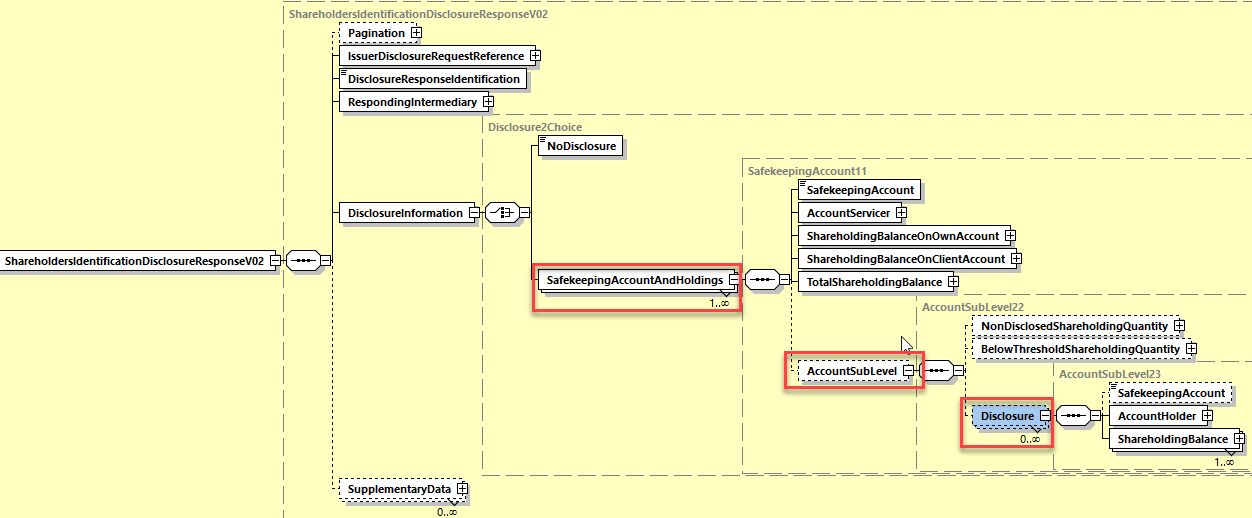 Shareholders Identification Disclosure Response Cancellation AdviceScope.For the above-described different communication needs, the following business data are required. Focus is on the processes described in the MP:Common mandatory business data requirements.The SMPG recommends that all the below optional and mandatory elements be present in all Shareholders Identification Disclosure Response Cancellation Advice messages. M / C / O identifies whether the business data is mandatory, conditional or optional in the ISO 20022 standards.Optional business data requirements.The below optional elements may be provided in a Shareholders Identification Disclosure Response Cancellation Advice message but are optional. If used, they must be used as described in the “Detailed usage” column. It is to be noted that most of the usage rules are standards rules, not market practice recommendations.Any other elements not mentioned above or below are considered NOT needed for this specific type of message. If used, they will be market-specific.C*: The block is optional, but if the block is included, the element is mandatory.Shareholders Identification Disclosure Response Status AdviceScope.For the above-described different communication needs, the following business data are required. Focus is on the processes described in the MP:Common mandatory business data requirements.The SMPG recommends that all the below optional and mandatory elements be present in all Shareholders Identification Disclosure Response Status Advice messages. M / C / O identifies whether the business data is mandatory, conditional or optional in the ISO 20022 standards.Optional business data requirements.The below optional elements may be provided in a Shareholders Identification Disclosure Response Status Advice message but are optional. If used, they must be used as described in the “Detailed usage” column. It is to be noted that most of the usage rules are standards rules, not market practice recommendations.Any other elements not mentioned above or below are considered NOT needed for this specific type of message. If used, they will be market-specific.C*: The block is optional, but if the block is included, the element is mandatory.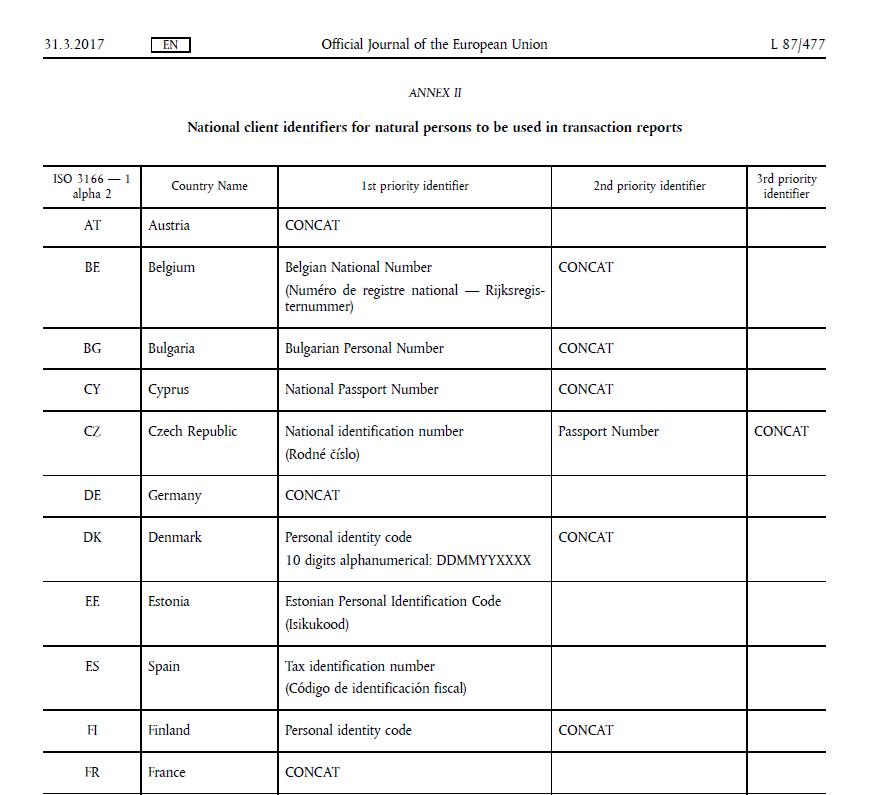 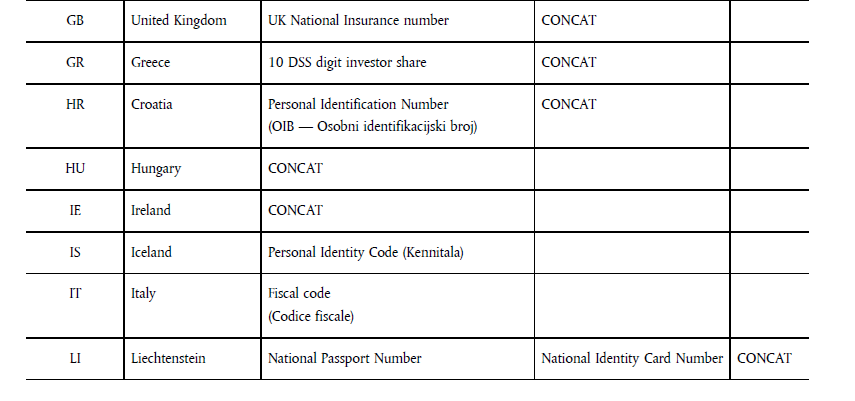 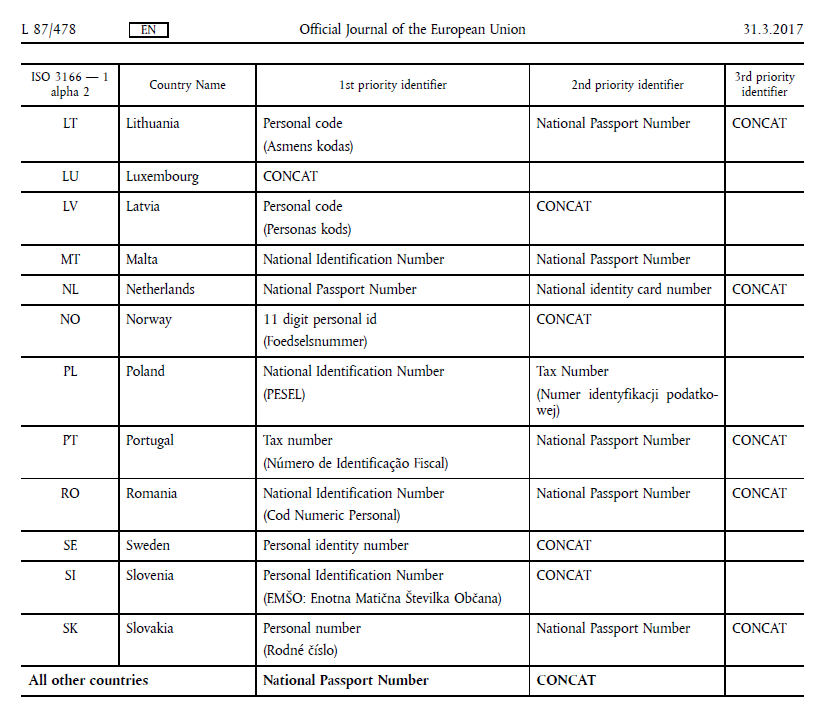 VersionPublication DateSections AffectedDescriptionSR2021 1.012 October 2021IX B. Detailed Usage information amended for: Account servicer, Shareholding Balance On Own Account, Shareholding Balance On Client Account, Total Shareholding BalanceSR2021 0.1 DRAFT27 July 2021VII C.IX B. Inclusion of SR2021 changes:New element “PreviousDisclosureRequestIdentification”Pagination, SafekeepingAccountSR202026 June 2020Initial version for SR2020MessageDefinitionAbbreviated NameMessage IdentifierShareholderIdentificationDisclosureRequestSIDRseev.045.001.0ShareholderIdentificationDisclosureRequestCancellationAdviceSIDCseev.046.001.01ShareholderIdentificationDisclosureResponseSIREseev.047.001.02ShareholderIdentificationDisclosureResponseCancellationAdviceSIRCseev.048.001.01ShareholderIdentificationDisclosureResponseStatusAdviceSIRSseev.049.001.01Common mandatory elementsPlaceDetailed usageM/C/OSRD II referenceFrom, <Fr>BAHThe sender from a business context, which can be different than the actual sender in the transport header (similar to MEOR in MT). BICFI is the preferred formatMTo, <To>BAHThe receiver from a business context, which can be different than the actual receiver in the transport header (similar to MERE in MT). BICFI is the preferred formatMBusinessMessageIdentifier,  <BizMsgIdr>BAHThe sender’s unique ID/reference of the messageMMessageDefinitionIdentifier, <MsgDefIdr>BAHContains the MessageIdentifier that defines the BusinessMessage, e.g. seev.045.001.MCreationDate, <CreDt>BAHDate and time, using ISONormalisedDateTime formatMIssuer Disclosure Request Identification, <IssrDsclsrReqId>DocumentMTable 1 – A1Disclosure Request Type, <DsclsrReqTp>Document A REPL message should only be sent in case of a change in the issuer deadline of a previously announced request. In case any other element in the request changes, the request should be withdrawn/cancelled.MTable 1 – A2Forward Request Indicator, <FwdReqInd>Document This indicator should always be present to avoid any misunderstanding.OTable 1 – A3ShareholderRightsDirectiveIndicator <ShrhldrRghtsDrctvInd>Document This indicator should be set by the issuer CSD or first intermediary. It should be set to YES (value “true”) only when the request is in scope of SRD II and the request has been received from the issuer. When the indicator is set to NO, the request is to be intended as in scope of SRDII but the issuer CSD or first intermediary did not receive it from the issuer. Any other intermediary in the chain should report the value of this indicator as per the value received from the previous intermediary.If the shareholder identification request is outside the scope of SRD II, this indicator should not be populated.CFinancial Instrument Identification,  <FinInstrmId>Document ISIN is the preferred formatMTable 1 – A4Shareholders Disclosure Record Date, <ShrhldrsDsclsrRcrdDt>Document Date (YYYY-MM-DD) is the preferred formatMTable 1 – A5Disclosure Response Recipient - Identification, <Id>Document LEI is the preferred formatMTable 1 – B1Disclosure Response Recipient - Recipient Name, <RcptNm>Document MTable 1 – B2Disclosure Response Recipient -Response Recipient Address,  <RspnRcptAdr>Document AnyBIC is the preferred formatMTable 1 – B3Issuer Disclosure Deadline,  <IssrDsclsrDdln>Document DateTime in UTC format is the preferred format (YYYY-MM-DDThh:mm:ss.sssZ (Z means Zulu Time ≡ UTC time ≡ zero UTC offset))MTable 1 – A6Common optional elementsPlaceDetailed usageM/C/OSRD II referencePrevious Disclosure Request Identification <PrvsDsclsrReqId>DocumentTo only be used when sending a REPL message. Provides the identification of a previously sent disclosure request message (Business Message Identifier).OResponse Through Chain Indicator, <RspnThrghChainInd>Document In line with the shareholder identification market standards, the shareholder identification response should be sent directly to the issuer or the third party appointed by the issuer.This indicator should ONLY be present when the response has to go through the chain. OShares Quantity Threshold, <ShrsQtyThrshld>Document If used, it has to be provided by the issuer as a quantity of sharesOTable 1 – A7Request Share Held Date, <ReqShrHeldDt>Document In line with the shareholder identification market standards, this indicator should NOT be used.If present, the issuer must also specify the method to be used to calculate the date and the descriptionOTable 1 – A8Date Calculation Method, <DtClctnMtd>Document Only to be used if the Request Share Held Date is presentCDisclosure Response Deadline <DsclsrRspnDdln>Document Only to be used if the response is to be sent through the chain as indicated in Response Through Chain IndicatorOCommon mandatory elementsPlaceDetailed usageM/C/OSRD II referenceFrom, <Fr>BAHThe sender from a business context, which can be different than the actual sender in the transport header (similar to MEOR in MT). BICFI is the preferred formatMTo, <To>BAHThe receiver from a business context, which can be different than the actual receiver in the transport header (similar to MERE in MT). BICFI is the preferred formatMBusinessMessageIdentifier,  <BizMsgIdr>BAHThe sender’s unique ID/reference of the messageMMessageDefinitionIdentifier, <MsgDefIdr>BAHContains the MessageIdentifier that defines the BusinessMessage, e.g. seev.046.001.01MCreationDate, <CreDt>BAHDate and time, using ISONormalisedDateTime formatMIssuer Disclosure Request Identification, <IssrDsclsrReqId>Document MFinancial Instrument Identification,  <FinInstrmId>Document ISIN is the preferred formatMShareholders Disclosure Record Date, <ShrhldrsDsclsrRcrdDt>Document Date (YYYY-MM-DD) is the preferred formatMCancellationReason,  <CxlRsn>Document WITH is ONLY to be used in case of a cancellation triggered by the issuer or the third party appointed by the issuer.Common optional elementsPlaceDetailed usageM/C/OSRD II referenceRelated – From, <Fr>BAHOptional block in the BAH, for the related message: the sender from a business context, which can be different than the actual sender in the transport header (similar to MEOR in MT). BICFI is the preferred formatC*Related – To, <To>BAHOptional block in the BAH, for the related message: the receiver from a business context, which can be different than the actual receiver in the transport header (similar to MERE in MT). BICFI is the preferred formatC*Related – BusinessMessageIdentifier,  <BizMsgIdr>BAHOptional block in the BAH, for the related message: the sender’s unique ID/reference of the messageC*Related – MessageDefinitionIdentifier, <MsgDefIdr>BAHOptional block in the BAH, for the related message: contains the MessageIdentifier that defines the BusinessMessage, e.g. seev.045.001.xxC*Related – CreationDate, <CreDt>BAHOptional block in the BAH, for the related message: date and time, using ISONormalisedDateTime formatC*Common mandatory elementsPlaceDetailed usageDetailed usageM/C/OSRD II referenceFrom, <Fr>BAHThe sender from a business context, which can be different than the actual sender in the transport header (similar to MEOR in MT). BICFI is the preferred formatThe sender from a business context, which can be different than the actual sender in the transport header (similar to MEOR in MT). BICFI is the preferred formatMTo, <To>BAHThe receiver from a business context, which can be different than the actual receiver in the transport header (similar to MERE in MT). BICFI is the preferred formatThe receiver from a business context, which can be different than the actual receiver in the transport header (similar to MERE in MT). BICFI is the preferred formatMBusinessMessageIdentifier,  <BizMsgIdr>BAHThe sender’s unique ID/reference of the messageThe sender’s unique ID/reference of the messageMMessageDefinitionIdentifier, <MsgDefIdr>BAHContains the MessageIdentifier that defines the BusinessMessage, e.g. seev.047.001.xxContains the MessageIdentifier that defines the BusinessMessage, e.g. seev.047.001.xxMCreationDate, <CreDt>BAHDate and time, using ISONormalisedDateTime formatDate and time, using ISONormalisedDateTime formatMPaginationDocument Recommended to be used even if the response only include one page. The pagination starts at number 1 and is incremented of 1 unit at each new page.Recommended to be used even if the response only include one page. The pagination starts at number 1 and is incremented of 1 unit at each new page.OIssuer Disclosure Request Identification, <IssrDsclsrReqId>Document MTable 2 – A1Financial Instrument Identification,  <FinInstrmId>Document ISIN is the preferred formatISIN is the preferred formatMTable 2 – A4Shareholders Disclosure Record Date, <ShrhldrsDsclsrRcrdDt>Document Date (YYYY-MM-DD) is the preferred formatDate (YYYY-MM-DD) is the preferred formatMTable 2 – A5Disclosure Response Identification,  <DsclsrRspnId>Document MTable 2 – A2Responding Intermediary – Name, <Nm>Document MTable 2 – B2Responding Intermediary – Identification, <Id>Document LEI is the preferred formatLEI is the preferred formatMTable 2 – B1Responding Intermediary – Contact Person, <CtctPrsn>Document Name and email address are recommended Name and email address are recommended OSafekeeping Account, <SfkpgAcct>Document Safekeeping account that the responding intermediary has with the intermediary up the chain.The first intermediary should use “N/A”.Safekeeping account that the responding intermediary has with the intermediary up the chain.The first intermediary should use “N/A”.MTable 2 – B7Account Servicer, <AcctSvcr>Document Intermediary up the chain from the responding intermediary, i.e. the entity where the responding holds the above safekeeping account. LEI is the preferred format.The first intermediary should use the “Identification” and “Issuer” fields set to “N/A” in the ProprietaryIdentification sequence.Intermediary up the chain from the responding intermediary, i.e. the entity where the responding holds the above safekeeping account. LEI is the preferred format.The first intermediary should use the “Identification” and “Issuer” fields set to “N/A” in the ProprietaryIdentification sequence.MTable 2 – B6Shareholding Balance On Own Account, <ShrhldgBalOnOwnAcct>Document Quantity of securities held by the responding intermediary for its own account, as settled position at end of day on Shareholders Disclosure Record Date. May include non-disclosed or below threshold balances.Quantity of securities held by the responding intermediary for its own account, as settled position at end of day on Shareholders Disclosure Record Date. May include non-disclosed or below threshold balances.MTable 2 – B4Shareholding Balance On Client Account, <ShrhldgBalOnClntAcct>Document Quantity of securities held by the responding intermediary on behalf of clients, as settled position at end of day on Shareholders Disclosure Record Date. May include non-disclosed or below threshold balances.Quantity of securities held by the responding intermediary on behalf of clients, as settled position at end of day on Shareholders Disclosure Record Date. May include non-disclosed or below threshold balances.MTable 2 – B5Total Shareholding Balance, <TtlShrhldgBal>Document Sum of the securities quantity held by the responding intermediary for its own account and of securities quantity held on behalf of clients, as settled position at end of day on Shareholders Disclosure Record Date. May include non-disclosed or below threshold balances. Sum of the securities quantity held by the responding intermediary for its own account and of securities quantity held on behalf of clients, as settled position at end of day on Shareholders Disclosure Record Date. May include non-disclosed or below threshold balances. MTable 2 – B3Safekeeping Account, <SfkpgAcct>Document The account number at the responding intermediary.Recommended to be included to facilitate the issuer’s reconciliation.The account should be a real account (no narrative or institution names).The account number at the responding intermediary.Recommended to be included to facilitate the issuer’s reconciliation.The account should be a real account (no narrative or institution names).Account Holder – Legal Person – Name And Address, <NmAndAdr>Document MTable 2 – C2(a) and C3-9Account Holder – Legal Person – Identification, <Id>Document LEI or national registration number are the preferred formatsLEI or national registration number are the preferred formatsMTable 2 – C1(a)Account Holder – Natural Person – Name And Address, <NmAndAdr>Document MTable 2 – C2(b) and C3-9Account Holder – Natural Person – Identification, <Id>Document See See MTable 2 – C1(b)Shareholding Type, <ShrhldgTp>Document MTable 2 – C10Quantity, <Qty>Document MTable 2 – C11Common optional elementsPlaceDetailed usageM/C/OSRD II referenceInitial Date Of Shareholding, <InitlDtOfShrhldg>Document To be reported only if and as requested in the SI request.Date (YYYY-MM-DD) is the preferred formatCTable 2 – C12Third Party – Role, <Role>Document To be used with code DECM, to report the details of the third party who is authorised to take investment decisions on behalf of the shareholderOTable 2 – C13Third Party – Name, <Nm>Document To be used to report the name of the third partyOTable 2 – C13Third Party – Identification, <Id>Document To be used to report the ID of the third partyLEI is the preferred formatOTable 2 – C14Common mandatory elementsPlaceDetailed usageM/C/OSRD II referenceFrom, <Fr>BAHThe sender from a business context, which can be different than the actual sender in the transport header (similar to MEOR in MT). BICFI is the preferred formatMTo, <To>BAHThe receiver from a business context, which can be different than the actual receiver in the transport header (similar to MERE in MT). BICFI is the preferred formatMBusinessMessageIdentifier,  <BizMsgIdr>BAHThe sender’s unique ID/reference of the messageMMessageDefinitionIdentifier, <MsgDefIdr>BAHContains the MessageIdentifier that defines the BusinessMessage, e.g. seev.048.001.01MCreationDate, <CreDt>BAHDate and time, using ISONormalisedDateTime formatMDisclosure Response Identification,  <DsclsrRspnId>Document MIssuer Disclosure Request Identification, <IssrDsclsrReqId>Document MFinancial Instrument Identification,  <FinInstrmId>Document ISIN is the preferred formatMShareholders Disclosure Record Date, <ShrhldrsDsclsrRcrdDt>Document Date (YYYY-MM-DD) is the preferred formatMResponding Intermediary – Name, <Nm>Document MResponding Intermediary – Identification, <Id>Document LEI is the preferred formatMCommon optional elementsPlaceDetailed usageM/C/OSRD II referenceRelated – From, <Fr>BAHOptional block in the BAH, for the related message: the sender from a business context, which can be different than the actual sender in the transport header (similar to MEOR in MT). BICFI is the preferred formatC*Related – To, <To>BAHOptional block in the BAH, for the related message: the receiver from a business context, which can be different than the actual receiver in the transport header (similar to MERE in MT). BICFI is the preferred formatC*Related – BusinessMessageIdentifier,  <BizMsgIdr>BAHOptional block in the BAH, for the related message: the sender’s unique ID/reference of the messageC*Related – MessageDefinitionIdentifier, <MsgDefIdr>BAHOptional block in the BAH, for the related message: contains the MessageIdentifier that defines the BusinessMessage, e.g. seev.047.001.xxC*Related – CreationDate, <CreDt>BAHOptional block in the BAH, for the related message: date and time, using ISONormalisedDateTime formatC*Common mandatory elementsPlaceDetailed usageM/C/OSRD II referenceFrom, <Fr>BAHThe sender from a business context, which can be different  the actual sender in the transport header (similar to MEOR in MT). BICFI is the preferred formatMTo, <To>BAHThe receiver from a business context, which can be different  the actual receiver in the transport header (similar to MERE in MT). BICFI is the preferred formatMBusinessMessageIdentifier,  <BizMsgIdr>BAHThe sender’s unique ID/reference of the messageMMessageDefinitionIdentifier, <MsgDefIdr>BAHContains the MessageIdentifier that defines the BusinessMessage, e.g. seev.049.001.xxMCreationDate, <CreDt>BAHDate and time, using ISONormalisedDateTime formatMDisclosure Response Identification,  <DsclsrRspnId>Document MIssuer Disclosure Request Identification, <IssrDsclsrReqId>Document MFinancial Instrument Identification,  <FinInstrmId>Document ISIN is the preferred formatMShareholders Disclosure Record Date, <ShrhldrsDsclsrRcrdDt>Document Date (YYYY-MM-DD) is the preferred formatMResponding Intermediary – Name, <Nm>Document MResponding Intermediary – Identification, <Id>Document LEI is the preferred formatMResponse Reception Status, <RspnRcptnSts>Document It can only contain the status as “accepted” or “rejected”. In case of a rejection, a rejection reason can be specifiedMCommon optional elementsPlaceDetailed usageM/C/OSRD II referenceRelated – From, <Fr>BAHOptional block in the BAH, for the related message: the sender from a business context, which can be different  the actual sender in the transport header (similar to MEOR in MT). BICFI is the preferred formatC*Related – To, <To>BAHOptional block in the BAH, for the related message: the receiver from a business context, which can be different  the actual receiver in the transport header (similar to MERE in MT). BICFI is the preferred formatC*Related – BusinessMessageIdentifier,  <BizMsgIdr>BAHOptional block in the BAH, for the related message: the sender’s unique ID/reference of the messageC*Related – MessageDefinitionIdentifier, <MsgDefIdr>BAHOptional block in the BAH, for the related message: contains the MessageIdentifier that defines the BusinessMessage, e.g. seev.047.001.xxC*Related – CreationDate, <CreDt>BAHOptional block in the BAH, for the related message: date and time, using ISONormalisedDateTime formatC*